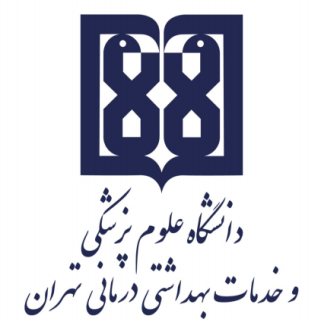 معاونت آموزشيمركز مطالعات و توسعه آموزش علوم پزشکیواحد برنامهریزی آموزشیچارچوب  طراحی«طرح دوره»اطلاعات درس:گروه آموزشی ارایه دهنده درس: روانپرستاریعنوان درس: اصول سلامت روان و روان پرستاريکد درس:308639	نوع و تعداد واحد 5/1: 1 واحد تئوری، 5/0 واحد عملینام مسؤول درس:  مریم حسن پورمدرس/ مدرسان: مریم حسن پور    پیشنیاز/ همزمان: نداردرشته و مقطع تحصیلی: کارشناسی ارشد روان پرستاریاطلاعات مسؤول درس:رشته تخصصی: دکتری تخصصی پرستاریمحل کار: دانشکده پرستاری و مامایی دانشگاه تهراننشانی پست الکترونیک: m.hasanpour7372@gmail.comتوصیف کلی درس (انتظار میرود مسؤول درس ضمن ارائه توضیحاتی کلی، بخشهای مختلف محتوایی درس را در قالب یک یا دو بند، توصیف کند): این درس در جهت دستیابی و افزایش آگاهی در مورد اصول سلامت روان، نقش نیازها در تأمین و ارتقاء سلامت روان، آگاهی به اصول روان پرستاري و نقش روان پرستاري در مراقبت از بیماران مبتلا به اختلالات روانی تأکید دارد.اهداف کلی/ محورهای توانمندی:آگاهی و کسب دانش در مورد اصول سلامت روان و راه هاي ارتقاء آن، سطوح مختلف پیشگیري، مبانی روان پرستاري در زمینه هاي زیستی، روانی، اجتماعی و فرهنگی مراقبت هاي روان پرستارياهداف اختصاصی/ زیرمحورهای هر توانمندی:پس از پایان این درس انتظار میرود که فراگیر:الف)اصول و مبانی سلامت روان سلامت روانی را تعریف نماید. اهمیت سلامت روان و اصول آن را شرح دهد. تاریخچه سلامت روان و روان پرستاري ایران و جهان را بیان نماید.ارتباط نیاز هاي جسمی، روانی و اجتماعی را در سلامت روانی تحلیل نماید. عوامل مداخله گر در مخدوش نمودن سلامت روان را بیان نماید. ارتباط سلامت روان با سطوح مختلف پیشگیري را تحلیل نمایدنقش روان پرستاران و اعضاي تیم روانپزشکی را در مراکز سرپایی ، بیمارستان و جامعه را به صورت خلاصه شرح دهدب) اصول و مبانی روانپر ستاري آناتومی ، فیزیولوژي و بیوشیمی مغز و اعصاب آشنا گردد تکنیک هاي تشخیصی کلینیکی و پاراکلینیکی را بشناسد. با اتیولوژي اختلالات روانی آشنا گردد و آنها را به اختصار بیان نمایدروش هاي پیشگیري از اختلالات را شرح دهدبا جنبه هاي اخلاقی و قانونی در روان پرستاري آشنا گردد و به طور خلاصه بیان نمایدعلائم و نشانه هاي اختلالات روانی را شناسایی نماید بیمار مبتلا به اختلال روانی را ارزیابی نماید. انواع اختلالات روانی را بیان نماید.مقیاس هاي سنجش رفتار و روان سنجی آشنا گردد. درمان هاي مکمل در روانپزشکی را بشناسد و انواع آن را به طور خلاصه بیان نماید.روشهای یاددهی- یادگیری با عنایت به رویکرد آموزشی انتخاب شده:رویکرد مجازی کلاس وارونه 	 یادگیری مبتنی بر بازی دیجیتال یادگیری مبتنی بر محتوای الکترونیکی تعاملی■ یادگیری مبتنی بر حل مسئله (PBL) 	 یادگیری اکتشافی هدایت شده 	 یادگیری مبتنی بر سناریوی متنی ■	 یادگیری مبتنی بر مباحثه در فروم■ 	سایر موارد (لطفاً نام ببرید) -------رویکرد حضوری سخنرانی تعاملی (پرسش و پاسخ، کوئیز، بحث گروهی و ...) ■	 بحث در گروههای کوچک 	 ایفای نقش 	 یادگیری اکتشافی هدایت شده 	 یادگیری مبتنی بر تیم (TBL) 	 یادگیری مبتنی بر حل مسئله (PBL) 	 یادگیری مبتنی بر سناریو ■		 استفاده از دانشجویان در تدریس (تدریس توسط همتایان) ■	 یادگیری مبتنی بر بازی سایر موارد (لطفاً نام ببرید) -------رویکرد ترکیبیترکیبی از روشهای زیرمجموعه رویکردهای آموزشی مجازی و حضوری، به کار میرود.لطفا نام ببرید: رویکرد ترکیبی با استفاده از موارد فوقتقویم درس:وظایف و انتظارات از دانشجوتحلیل 8 مقاله (ترجیها 2015  به بعد) برای هر دانشجو متناسب با مبحث هر جلسهارائه به موقع تکالیفمشارکت فعال در مباحث مربوطه و حضور به موقع در کلاسروش ارزیابی دانشجو: ارزیابی تکوینی                         بلوپرینت طراحی آزمون:منابع: کتابهای درسی، نشریههای تخصصی، مقالات علمی معتبربا سلامت روانی و روانپرستاری شریف، فرخنده و همکاران. پرستاري بهداشت روان، آخرین چاپفلاحی خشکناب، مسعود. مراقبت معنوي و معنویت درمانی. دانشگاه علوم بهزیستی و توانبخشی و انتشارات رسانه تخصصی، آخرین چاپ. 1. Bauer B. Mental Health Nursing. Last edition. 2. Boyd MA. Psychiatric Nursing: cotemporary practice, 2nd edition, Philadelphia: Lippincott WW. 2002. 3. Carson VB. Mental Health Nursing: the nurse patient journey, 2nd edition, Philadelphia: WB Saunders Co.2000. 4. Elder R, Evans K and Nizette D. Psychiatric and Mental Health Nursing, Sydney: Elsevier MOSBY, 2005. 5. Fortinash KM and Holoday Worret PA. Psychiatric Mental Health Nursing, 4 th Edition, St. Louis: Elsevier MOSBY, 2008. 6. Fortinash KM and Holoday Worret PA. Psychiatric Nursing Care Plans, 5 th Edition, St. Louis: Elsevier MOSBY Inc. 2007. ٣ ٣ 7. Fontaine KL. Mental Health Nursing, 6 th edition, New Jersey: Pearson Education Inc. 2009. 8. Kneisl CR and Trigoboff E. Contemporary Psychiatric-Mental Health Nursing, 2 nd Edition, London: Pearson Education Inc. 2009. 9. O’Brien PG, Kennedy WZ and Ballard KA. Psychiatric Mental Health Nursing: an introduction to therapy and practice, Boston: Jones & Bartlett Pub. 2008. 10. O’Carroll M and Park A. Essential Mental Health Nursing Skills. Edinburgh: Elsevier MOSBY, 2007. 11. Stuart GW and Laraia MT. Principles and Practice of Psychiatric Nursing, 8 th edition, St. Louis: Elsevier MOSBY Inc. 2005. 12. Townsend MC. Psychiatric Mental Health Nursing: concepts of care, 3 rd edition, Philadelphia: FA Davis Co. 2000.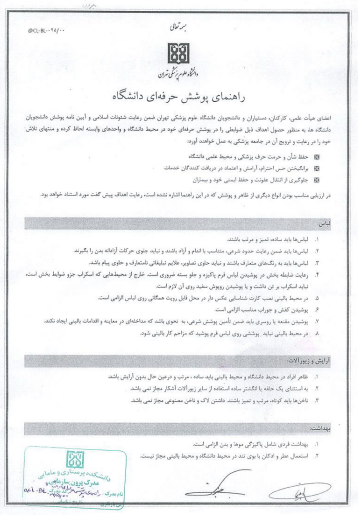 رویکرد آموزشی:  مجازی  حضوری ترکیبی■نام مدرس/ مدرسانفعالیتهای یادگیری/ تکالیف دانشجو روش تدریسعنوان مبحثجلسهدکتر حسن پورحضور در بحثهای کلاسیترکیبیاصول و اهمیت سلامت روان تاریخچه سلامت روان و روان پرستاري ایران و جهان1دکتر حسن پورحضور در بحثهای کلاسیترکیبیسلامت روان و نیاز هاي جسمی- روانی و اجتماعی عوامل موثر بر سلامت روان2دکتر حسن پورحضور در بحثهای کلاسیترکیبیسطوح پیشگیري و سلامت روان نقش روانپرستاران و تیم روانپزشکی در مراکز درمانی و جامعه3دکتر حسن پورحضور در بحثهای کلاسیترکیبیآناتومی، فیزیولوژي و بیوشیمی مغز و اعصاب4دکتر حسن پورحضور در بحثهای کلاسی ترکیبیتکنیک هاي تشخیصی کلینیکی و پاراکلینیکی اتیولوژي اختلالات روانی5دکتر حسن پورحضور در بحثهای کلاسی ترکیبیجنبه هاي اخلاقی و قانونی در روان پرستاري6دکتر حسن پورحضور در بحثهای کلاسی ترکیبیعلائم و نشانه هاي اختلالات روانی، بررسی و ارزیابی بیمار دچار اختلال روانی7دکتر حسن پورحضور در بحثهای کلاسی/ ترکیبیمروري بر اختلالات روانی مقیاس هاي سنجش رفتار و روان سنجی8درصد نمرهنحوه ارزشیابی 40%امتحان20%مقالات 10%مشارکت فعال در کلاس 10%حضور به موقع در کلاس و رعایت آیین نامه ابلاغی پوشش حرفه ای20%ارائه کنفرانس ردیفاهداف و محتوای آموزشینوع سوالتعداد سوالزمان هر سوالاصول و اهمیت سلامت روان تاریخچه سلامت روان و روان پرستاري ایران و جهانچهارگزینه ای21سلامت روان و نیاز هاي جسمی- روانی و اجتماعی عوامل موثر بر سلامت روانچهارگزینه ای21سطوح پیشگیري و سلامت روان نقش روانپرستاران و تیم روانپزشکی در مراکز درمانی و جامعهچهارگزینه ای21آناتومی، فیزیولوژي و بیوشیمی مغز و اعصابچهارگزینه ای21تکنیک هاي تشخیصی کلینیکی و پاراکلینیکی اتیولوژي اختلالات روانیچهارگزینه ای21جنبه هاي اخلاقی و قانونی در روان پرستاريچهارگزینه ای21علائم و نشانه هاي اختلالات روانی، بررسی و ارزیابی بیمار دچار اختلال روانیچهارگزینه ای21مروري بر اختلالات روانی مقیاس هاي سنجش رفتار و روان سنجیچهارگزینه ای21جمع 168